ROMÂNIA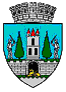 JUDEŢUL SATU MARECONSILIUL LOCAL AL MUNICIPIULUI SATU MARENr. 40224/18.07.2022PROIECTHOTĂRÂREA nr. ................./................. pentru modificarea  HCL nr. 16/2020  privind vânzarea către Piț Georgiana Loredana  a locuinței situată în municipiul  Satu Mare, B-dul. Cloşca nr. 72-74, bl. B, et. II, ap. 23Consiliul Local al Municipiului Satu Mare întrunit în ședința ordinară din data de 26.07.2022, Având în vedere sentinţa civilă nr. 200/CA/03.05.2022 pronunţată de Tribunalul Satu Mare în dosarul de instanţă nr.639/83/2020, rămasă definitivă prin nerecurare și raportul de expertiză tehnică judiciară întocmit în cauză de  expert tehnic judiciar ing. Acs Gabor,Analizând proiectul de hotărâre înregistrat sub nr. _____________2022, referatul de aprobare al inițiatorului înregistrat sub nr. 40227/18.07.2022, raportul de specialitate al Serviciului Patrimoniu Concesionări Închirieri înregistrat sub nr. 40228/18.07.2022, raportul Serviciului Juridic înregistrat sub nr. 40648/20.07.2022 și avizele comisiilor de specialitate ale Consiliului Local Satu Mare;Luând în considerare prevederile Legii nr. 85/1992 privind vânzarea de locuinţe  şi spaţii cu altă destinaţie construite din fondurile statului şi din fondurile unităţilor economice sau bugetare de stat republicată, cu modificările şi completările ulterioare, ale art. 1 din Legea nr. 244/2011 pentru modificarea art.16 din Legea nr. 85/1992 privind vânzarea de locuinţe şi spaţii cu altă destinaţie construite din fondurile statului şi din fondurile unităţilor economice sau bugetare de stat;Ținând seama de prevederile Legii privind normele de tehnică legislativă pentru elaborarea actelor normative nr. 24/2000, republicată, cu modificările şi completările ulterioare;  În temeiul prevederilor art. 129 alin. (2) lit. c) coroborat cu alin. (6) lit. b), ale art. 139 alin. (2), precum şi ale art. 196 alin. (1) lit. a) din  Codul administrativ, aprobat prin OUG nr. 57/2019,cu modificările și completările ulterioare,   Consiliul Local al Municipiului Satu Mare adoptă prezenta: H O T Ă R Â R E                 Art. 1. Se ia act de raportul de expertiză tehnică judiciară întocmit de  expert tehnic judiciar ing. Acs Gabor în dosarul Tribunalului Satu Mare nr.639/83/2020.Art. 2. Se modifică și completează  art. 2 al HCL nr.16 /30.01.2020, astfel:„Art. 2. (1) Se aprobă vânzarea către Piț Georgiana Loredana a locuinţei situată în municipiul Satu Mare, B-dul Cloşca nr. 72-74, bl. B, ap. 23, la preţul de vânzare stabilit de reglementările în vigoare la data începerii procedurii de vânzare, respectiv la data de 29.03.2018, în conformitate cu dispoziţiile art. I din Legea nr. 244/05.12.2011 pentru modificarea art. 16 din Legea nr. 85/1992  privind vânzarea de locuinţe şi spaţii cu altă destinaţie construite din fondurile statului şi din fondurile unităţilor economice sau bugetare de stat. (2) Preţul de vânzare a locuinţei identificate mai sus este de 128 500 lei, stabilit potrivit considerentelor sentinței civile nr. 200/CA/03.05.2022 pronunţată de Tribunalul Satu Mare în dosarul nr.639/83/2020.”          Art. 3. Se împuterniceşte Viceprimarul municipiului Satu Mare, Stan Gheorghe, să semneze contractul de vânzare-cumpărare.          Art. 4. Cu ducerea la îndeplinire a prezentei hotărâri se încredințează Viceprimarul Municipiului Satu Mare, Stan Gheorghe şi Serviciul  Patrimoniu, Concesionări, Închirieri .          Art. 5. Prezenta hotărâre se comunică, prin intermediul Secretarului general al Municipiului Satu Mare în termenul prevăzut de lege, Primarului Municipiului  Satu Mare, Instituției Prefectului - Județul Satu Mare, doamnei Piț Georgiana Loredana şi Serviciului Patrimoniu, Concesionări, Închirieri.              Inițiator PROIECT,                                           Viceprimar                               Stan Gheorghe 			                                                       Avizat                    Secretar general,   Mihaela Maria RacolțaFaur Mihaela/2ex